Hallsville Medical Clinic Established Patient Questionnaire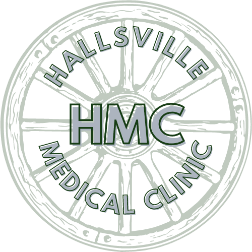 Date of Service:____________________________NAME __________________________________________   DATE OF BIRTH ______________________PHONE NUMBER _________________________________    EMAIL _____________________________Reason for today’s visit? ___________________________________________________________________________________________________________________________________________________________________________________________________________________________________________Have you had this problem before? ________________________________________________________How long has it been an issue this time? ____________________________________________________What have you tried to make it better? __________________________________________________________________________________________________________________________________________Have your medications changed since your last visit? 		 YES		NO__________________________________________________________________________________________________________________________________________________________________________Have your allergies changed since your last visit?		 YES		NO ____________________________________________________________________________________What Pharmacy do you want to use for this visit? ____________________________________________Has your insurance changed since your last visit? YES (please fill out below)     NO  (leave below blank)What Insurance do you have? ____________________________________________________________Policy Holders name ____________________________________________________________________POLICY NUMBER _____________________________________  GROUP NUMBER __________________Telephone number to verify coverage? _____________________________________________________Do we have permission to check the GS/LRMC health network for past medical history? YES	NOSignature:_________________________________________________ DATE:______________________Printed name:______________________________ RELATIONSHIP TO PATIENT:____________________